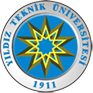 www.ytu.edu.trYILDIZ TEKNİK ÜNİVERSİTESİEğitim FakültesiEğitim Bilimleri BölümüDERS İZLENCESİDers KoduDers AdıYarıyılHaftalık SaatKredisiAKTSEGT-2011Öğretim İlke ve YöntemleriI3+033SeviyesiPedagojik FormasyonDers TürüZorunluKoordinatörüDers VerenProf. Dr. Nadir ÇELİKÖZDers DiliTürkçeYardımcılarDerslikA-104 (10.00-12.50) ; A-206 (13.00-15.50)Dersin AmacıBu dersin amacı, Öğretimle ilgili temel kavramlar, öğrenme ve öğretim ilkeleri, öğretimde planlı çalışmanın önemi ve yararları, öğretimin planlanması (ünitelendirilmiş yıllık plan, günlük plan ve etkinlik örnekleri), öğrenme ve öğretim stratejileri, öğretim yöntem ve teknikleri, bunların uygulama ile ilişkisi, öğretim araç ve gereçleri, öğretim hizmetinin niteliğini artırmada öğretmenin görev ve sorumlulukları, öğretmen yeterlikleri.Öğretim ilkelerini dikkate alarak bir dersin kazanımlarına uygun öğretim yaklaşımları, stratejileri, yöntem ve tekniklerini anlayabilme, planlayabilme ve uygulayabilme amaçlanmaktadır. İçerik: Öğretimle ilgili temel kavramlar, öğrenme ve öğretim ilkeleri, öğretimde planlı çalışmanın önemi ve yararları, öğretimin planlanması, hedef, davranış ve kazanım kavramları, öğrenme yaklaşımları, öğretim modelleri, öğrenme ve öğretim stratejileri, öğretim yöntem ve teknikleri, bunların uygulama ile ilişkisi, öğretim araç ve gereçleri, öğretim hizmetinin niteliğini artırmada öğretmenin görev ve sorumlulukları, öğretmen yeterliklerini içerir.Dersin KaynaklarıDersin KaynaklarıDersin KaynaklarıDersin KaynaklarıDersin KaynaklarıKaynakKaynakKaynak TürüKaynak Türü1. ARSLAN, Mehmet(Editör). Öğretim İlke ve Yöntemleri, Anı Yayıncılık, Ankara,2007
2. Demirel, Özcan. Öğretme Sanatı, Pegema Yayıncılık, Ankara, 2005
3. SARACALOĞLU,Asuman Seda(Editör). Öğretim İlke ve Yöntemleri, Lisans Yayıncılık,İstanbul,2007
4. SÖNMEZ, Veysel. Öğretim İlke ve Yöntemleri, Anı Yayıncılık, Ankara, 2007  
5. Tan, Ş. (2013). Öğretim ilke ve yöntemleri. Ankara: Pegem Akademi Yayıncılık.
Ayrıca; eğitim teknolojisi ve Bilgisayar Destekli Öğretim kitapları ile bu alanlarda yayınlanan makaleler incelenebilir1. ARSLAN, Mehmet(Editör). Öğretim İlke ve Yöntemleri, Anı Yayıncılık, Ankara,2007
2. Demirel, Özcan. Öğretme Sanatı, Pegema Yayıncılık, Ankara, 2005
3. SARACALOĞLU,Asuman Seda(Editör). Öğretim İlke ve Yöntemleri, Lisans Yayıncılık,İstanbul,2007
4. SÖNMEZ, Veysel. Öğretim İlke ve Yöntemleri, Anı Yayıncılık, Ankara, 2007  
5. Tan, Ş. (2013). Öğretim ilke ve yöntemleri. Ankara: Pegem Akademi Yayıncılık.
Ayrıca; eğitim teknolojisi ve Bilgisayar Destekli Öğretim kitapları ile bu alanlarda yayınlanan makaleler incelenebilirKitapKitapKitapKitapKitapKitap-MakaleDersin Öğrenme ÇıktılarıDersin Öğrenme Çıktıları•Eğitim-öğretimle ilgili temel kavramları tanımlayabilme-açıklayabilme• Öğretimde plan yapmanın önemini kavrayabilme
•Yöntem seçiminde rol oynayan faktörlerin farkına varabilme 
• Başarılı bir öğretmen olabilmek için kendisini yetiştirmeye özen gösterme• Öğretim yöntem ve tekniklerinin ayırt edici özelliklerini açıklayabilme• Öğrendiği herhangi bir öğretim yöntem ve tekniğini uygulama boyutuyla planlama ve hayata geçirme• Etkili öğretimde öğretmenin oynayacağı rol ve davranışların önemini fark etme• Öğretim sürecinde öğrenme araç ve gereçlerinden yararlanma• Öğretim ve öğrenme ilkeleri ile yöntem ve teknikler arasındaki ilişkileri kavrayabilme• Öğretim yöntem ve tekniklerinin kullanım yerlerini, avantaj ve dezavantajlarını kavrayabilme Haftalık Ders İçeriğiHaftalık Ders İçeriğiHaftaDersin Konusu1. HaftaTanışma, Silubus2. HaftaÖğrenme ve Öğretimle İlgili Temel Kavramlar 3. HaftaÖğrenme  ve Öğretim Stratejileri4. HaftaÖğretim İlkeleri ve Milli Eğitimin İlkeleri5. HaftaÖğrenme Stilleri ve Çoklu Zeka 6. HaftaYöntem Seçimi ve Etkileyen Faktörler7. HaftaAnlatım Yöntem ve Teknikleri8. HaftaVize9. HaftaTartışma Yöntem ve Teknikleri10. HaftaOyun Yöntem ve Teknikleri11. HaftaGezi Yöntemi ve Teknikleri12. HaftaBireysel Öğretim Yöntemi ve Teknikleri13. HaftaProblem Çözme Yöntemi ve Teknikleri14. HaftaGösteri Yöntem ve Teknikleri15. HaftaÖğrenme Ortamları ve Dersin DeğerlendirilmesiDersin İşlenişi ve GerekleriDersin İşlenişi ve GerekleriHerkes;1. Verilen kaynaklar içerisinden İstediği bir ders kitabını temin edecek2. Her hafta işlenen konuyu okumuş, üzerinde düşünmüş ve anlamadığı bir hususla ilgili soru hazırlamış olarak gelecekYöntem ve TekniklerYöntem ve TekniklerBu derste; sunuş ve araştırma-inceleme stratejileri, anlatım, tartışma ve bireysel öğretim yöntemleri, proje, soru-cevap, beyin fırtınası teknikleri kullanılacaktır.DeğerlendirmeDeğerlendirmeDeğerlendirme; vize 1 (% 30), vize 2 Aynı notlar (% 30) ve final (% 40) oluşmaktadır.• Vize: Test ve 25 çoktan seçmeli sorudan oluşmaktadır. Vize tarihine kadar işlenen konuları kapsamaktadır
• Final: Test ve 40 çoktan seçmeli sorudan oluşmaktadır. Tüm kitabı ve işlenen konuları kapsamaktadırÖlçme  Değerlendirme BiçimiÖlçme  Değerlendirme BiçimiÖlçme  Değerlendirme BiçimiÖlçme  Değerlendirme BiçimiDeğerlendirme AracıAdetKatkı (%)Katkı YüzdesiÖdevlerKısa SınavVize 1130Vize 2130Uygulamalar (Lab)Final ProjesiFinal140Ders (Teorik)ProjeAraştırmaDers Dışı FaaliyetBitirme Tezi